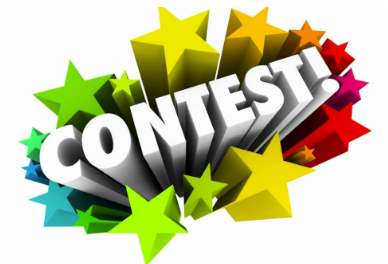 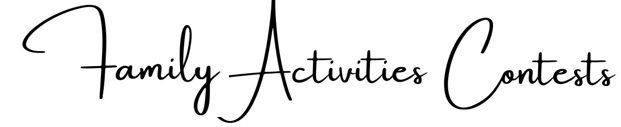 All entries must be made within the current Grange year, but in time for your local judging.Entering:All contests are open to all Subordinate and Junior Grange members, and will be judged together, male and/or female.Work must be entirely that of the contestant’s name on the label. Enter as many contests as you wish, only ONE entry in each class.NO STRAIGHT PINS – if an entry contains straight pins, it will be disqualified, use Safety Pins only.Judging:Entries are to be judged at the Subordinate Grange level unless every Subordinate Grange in one Pomona chooses to have all their entries judged at the Pomona level.If you do have Subordinate Grange judging, the first-place entry would then be sent to the Pomona for judging.First place winners at the Pomona level will be sent to State Session in October to be judged.SEND all Quilts and Quilt Blocks to State Session for judging. They may be judged on the Subordinate and Pomona level if you wish to give recognition to those who entered them. However, regardless of placing, send ALL to State Session for judging there.If there are only one or two entries, they will be awarded first and second place with the first-place winner being sent on to the next level for judging. This has always been, and still is the policy of the Grange.Awards:Ribbons and cash awards will be presented in each contest at the state level. In case there is a tie, the level of difficulty will determine the winner. The decision of the judges is final.1st. Place – Blue Ribbon - $20.002nd Place – Red Ribbon - $15.003rd Place – White Ribbon - $10.00Labeling:	Please include the following information on the designated paper label before attaching it to the entry:DO NOT sew the label on the entries, fold the label over and please use safety pins.Please use the designated label on all entries.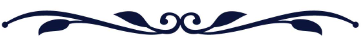 2024 BAKING / COOKING CONTEST -- Attach the recipe to your entry label.Class 12:  Blueberry MuffinsClass 13:  Pumpkin Whoopie Pies Class 14:  Cereal CandyPlace 4 muffins on a paper plate.Place 4 whoopie pies on a paper plate.Place 6 pieces of cereal candy on paper plate.Entries will be judged on texture and taste.All food articles must be made from scratch recipes. NO store mixes or store purchases can be used.After judging, entries will be the property of the Family Activities Committee.2025 BAKING / COOKING CONTEST -- Attach the recipe to your entry label.Class 12:  Scones – Any Flavor – 3 per plateClass 13:  White Chocolate Macadamia Nut Cookies – 6 per plateClass 14:  Divinity Candy – Any Flavor – 6 pieces per platePlace 3 scones on a paper platePlace 6 cookies on paper plate.Place 6 pieces of candy on paper plate.Entries will be judged on texture and taste.All food articles must be made from scratch recipes. NO store mixes or store purchases can be used.After judging, entries they will be the property of the FAC.2024-2025 AFGHAN CONTESTFull size (min. 42" x 55" max. 60" x 72") 2 ClassesClass 15A:  Crochet; Class 15B – KnittedBaby Afghan (max. size 45" x 45") 2 ClassesClass 16A:  Crochet; Class 16B – KnittedAfghans can be knitted or crocheted with any brand of yarn you choose. NO machine work.Follow the gauge of yarn and needle to keep within the correct sizes for competition.Entries will be judged on workmanship, suitability of article and general appearance.2024-2025 EMBROIDERY, CROSS STITCH, PLASTIC CANVASClass 17:  Embroidery 
Class 18:  Cross Stitch	18A – 9” x 12” and Under	18B – 9” x 12” and Over
Class 19:  Counted Cross Stitch – Aida Cloth Only	19C – 9” x 12” and Under	19D – 9” x 12” and OverClass 20:  Plastic Canvas Needlepoint1.	Class 17, 18 and 19 you can use any brand floss you desire.2.	Class 20 you can use any brand of yarn you desire and there is no size restrictions.Entries will be judged on workmanship, general appearance, and creativity.2024-2025 COTTON THREAD CONTESTClass 21:  Doilies / Centerpieces1.	Must be hand crocheted, knitted or tatted with any brand of cotton crochet thread.2.	Entries will be judged on workmanship, suitability of article and general appearance.2024 TIN PUNCHINGClass 21A:  Large Art (min 10”x10”, max 16”x16”)Class 21B:  Small Art (under 10”x10”)Must be hand made by entrant, no kits.Pattern and design of your choice.Entries will be judged on workmanship, creativity, and general appearance.2024 BELTSClass 22:  Women’s BeltClass 23:  Men’s BeltCan be made with any material (leather, cloth, beads, etc.)No size restrictionsEntries will be judged on general appearance, workmanship, and creativity.Must be done by entrant, NO KITS.2024 STENCILINGClass 24:  Wood Class 25:  SlateClass 26:  FabricClass 27:  GlassCan be design of your choiceAny size up to 16”x20”Entries will be judged on general appearance, workmanship, and creativity.Must be done by entrant, NO KITS.2025 WINE BOTTLESClass 21A:  Wine Bottle – Painted Class 21B:  Wine Bottle – Painted with LightsClass 22A:  Wine Bottle -- DecoratedClass 22B:  Wine Bottle – Decorated with LightsMust be hand made by entrant, no kits.Pattern and design of your choice.Entries will be judged on workmanship, creativity, and general appearance.2025 MACRAME WALL HANGINGClass 23:  Macrame Wall Hanging – Large (Min. 17 x 17 – Max 24 x 24)Class 24:  Macrame Wall Hanging – Small (Min. 10 x 10 – Max 16 x 16)2025 BURLAPClass 25:  Burlap – Ornament – Max 6” Class 26:  Burlap – Wreath – Max 18” dim Class 27:  Burlap – Table Decoration – Max 12” high x 12” long Can be made with any material (leather, cloth, beads, etc.)Entries will be judged on general appearance, workmanship, and creativity.Must be done by entrant, NO KITS.2024 QUILT BLOCK – “SOUTHERN BELLE”Color Scheme: all in BLUE AND WHITE FABRICS IN PRINTED AND PLAIN FABRICSFinished block is a minimum of 12 ½ X 12 ½ inches square after completion and it is ironed. It MUST be the designated pattern and color scheme as shown on the instruction sheet.
Must be 100% cotton.Wash fabric before using to control bleeding and shrinkage.Judging of TOP only!All blocks are to be sent to state session for judging. Subordinate and Pomona elimination is not necessary.Blocks WILL NOT be returned. They will be used by the Family Activities for future quilts.Entries will be judged on workmanship, creativity, and general appearance.Cutting Chart:    Pattern of pieces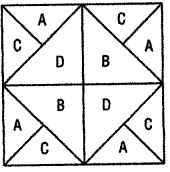 A:  7 ¼ inch – cut diagonally into 4 piecesB:  6 7/8 inch – cut diagonally into 2 piecesC:  7 ¼ inch – cut diagonally into 4 piecesD:  6 7/8 inch – cut diagonally into 2 pieces2025 QUILT BLOCK – “THE CRAYON BOX”Color Scheme: all the original basic 8 colors of the crayon box using easy prints and solids making it look colorful yet soft to the eyes. You can also use white for the center. Finished block MUST measure 12 ½” X 12 ½”: inches square at completion and is ironed.Cutting Chart:    Pattern of pieces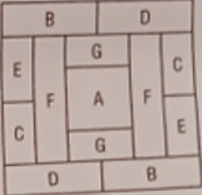 A:  4 ½ inch – inch square – solid colorB:  2 X 6 ½ inch – Medium light solidC:  2 X 6 ½ inch – – Medium light printD:  2 X 6 ½ inch – Medium darker solidE:  2 X 6 ½ inch – – Medium darker printF:  2 X 6 ½ inch – Dark solidG:  2 X 6 ½ inch – – Dark printNote: Can use an assortment of mediums for B, C, C and EFAMILY ACTIVITIES COMMITTEE:Cindy Schlegel, Co-Director, Berks CountyEvelyn Cottrell, Co-Director, Susquehanna CountyMichael Covey, Dauphin CountyChristine Bomba, Susquehanna CountyKelly VanOrd, Warren CountyCindy Schlegel, Co-Director33 E. Weis St.Topton, PA 19562-1217610.641.0070clbasket@ptd.net Evelyn Cottrell, Co-Director750 Cottrell RdThompson, PA 18465-9591570.727.2995Inside Label:NameAddressTelephone number with Area CodeGrange Name and NumberOutside of Label:County NameContest TitleClass NumberQUILT BLOCKSClass 1:	2024 – Southern Belle   	 Pieced - Color scheme – All Blue & White in printed and plain fabricsClass 1:	2025 – The Crayon Box   Pieced - Color scheme – 8 basic colors of the crayonsMust be 12½" X 12½" finished square, which includes ¼" seam allowance. Must be the designated pattern and color scheme as shown on the instruction sheet. Must be 100% cotton. Wash fabric before using to control bleeding and shrinkage. Judging of TOP only!!All blocks are to be sent to state session for judging. Subordinate and Pomona elimination is not necessary.Blocks WILL NOT be returned. They will be used by the Family Activities for future quilts. Entries will be judged on workmanship, creativity and general appearance. QUILT CONTESTDivision A	Quilt - Minimum 60" X 60" – Maximum 120" X 120"	Class 2	Quilts entirely hand quilted by an individual	Class 3	Quilts entirely hand quilted by a group of GrangersDivision B	Baby / Crib Quilt -min 34" x 38" max. 48" X 60"	Class 4	Hand Quilted	Class 5	Machine Quilted	Class 6	Pre-Printed TopDivision C	Wall Hangings – maximum size 48" X 48" 	Class 7	Hand quilted 	Class 8	Machine Quilted 	Class 9	Pre-Printed TopDivision D	Machine Quilt - Minimum 60" X 60" maximum 120" X 120" 	Class 10	Machine constructed and quilted, judge quilt top onlyDivision E	Preprinted Top Quilt - Minimum 60" X 60" maximum 120" X 120"	Class 11	Pre-Printed Quilt Top, all work must be done by handNo precut quilt kits, No tied quilts. Quilted items must contain batting. You may use any brand quilt batting that you choose.All quilt contest items in Divisions A, B, C, D, and E are to be sent to State Session for judging. No Subordinate or Pomona elimination is necessary for this contest.Judging on TOP only!!Entries will be judged on workmanship, general appearance, and suitability of article for purpose.Shows how to sew it togetherFinished Square – 12 ½ inches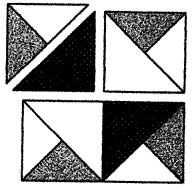 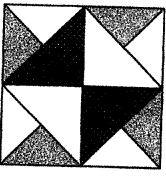 Shows how to sew it togetherFinished Square – 12 ½ inches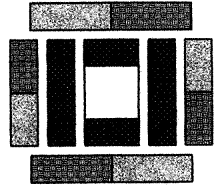 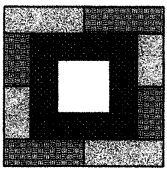 